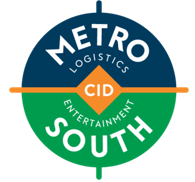 A G E N D A -- Metro South CID BOARD OF DIRECTORS MEETINGDec 8th , 2021 at  10:15  AMAttendee’s: ___  Joel Gross, Chair              	___  Price Muir, Director___  Wayne Smith, Vice Chair    	___  Beverly Dabney, Director___  Rob Roark, Treasurer       	___  Ryan Millsap, Director___  Fabrizio Garcia, Director		___  Larry Kaiser, Executive Director ___  John Kranjc, Executive Director Emeritus/SecretaryOthers attending:Review and Approval of the Minutes from the previous Board MeetingMotion:  To Approve the Minutes from the previous Board Meeting held on October 13th, 2021Motion By:  		 Motion Seconded By: 	Any Other Discussion:	  Vote: 			Review and Approval of the Minutes from the previous Board ElectionMotion:  To Approve the Minutes from the Board Election held on October 13th, 2021Motion By:  		 Motion Seconded By: 	Any Other Discussion:	  Vote:Review and Approval of the Treasurer’s Report for Previous Month(s)Motion:  To Approve the Treasurer’s Reports for October and November 2021Motion By:    Motion Seconded By:	Any Other Discussion: 	  Vote: 	Pursue ARC GrantMotion:  To submit a grant application for Thurman/Cedar Grove/Old McDonough ARC Scoping Study Submittal (Resolution to Pursue Federal Planning Funding) for $120,000 that will require $30,000 in matching fundsMotion By:  		 Motion Seconded By: 	Any Other Discussion:	  Vote: 			Patrol ServicesMotion:  Motion By:    Motion Seconded By:	Any Other Discussion: 	Vote: Russell Landscape Scope and Rate ModificationsMotion:  Motion By:    Motion Seconded By:	Any Other Discussion: 	Vote: No Other Items Requiring a Vote of the Board for the MonthAny “New or Old Business” Items for Review by the Board of DirectorsPresentationsBob Hastings; Cargo Theft InvestigatorOfficer Daniels; CID SecurityDecide DeKalb; Sunny Anderson – update sewer capacityAction ItemsThurman/Cedar Grove/Old McDonough ARC Scoping Study Submittal – Resolution to Pursue Federal Planning Funding (handout)Patrol Services – hourly rate increaseRussell Landscape Scope Modifications and Cost Increase (handout)Construction Project UpdatesGTIB Constitution Freight Corridor Operational & Safety Project RFP and Pre-Submission Meeting Update & Next Steps (handout)Cedar Grove Bridge Update and Anticipated DelaysUS Dept. of Transportation and Commissioner Johnson Conversation regarding Norfolk Southern (handout)Bouldercrest Interchange Detour MSCID Email Questions to GDOT (handout)Project Planning UpdatesFreight Cluster Plan Project Updates and Project Cost Estimates & Submittal to DeKalb for CTP (handout)Moore and Cedar Grove Traffic Calming Project UpdateContinental Way Traffic & Life Safety Discussion Outreach/Partnerships/MediaNovember newsletter (handout)Freight Logistics Roundtable Meeting Update2021 “Accomplishments” Newsletter/brochure January 2022OtherBudget 20222021 Approved Tax Digest & Revenue Projection UpdateDiscussion of marketing work tasks at February 2022 meeting2022 CID meeting format discussionThanks to all attendees for calling in today.  The Chair will now entertain a Motion to Adjourn.Motion: 			 Motion Seconded By: 	Vote:The Meeting of the Board of Directors for the MS CID for December 8th, 2021 is hereby adjourned at ____ AM.